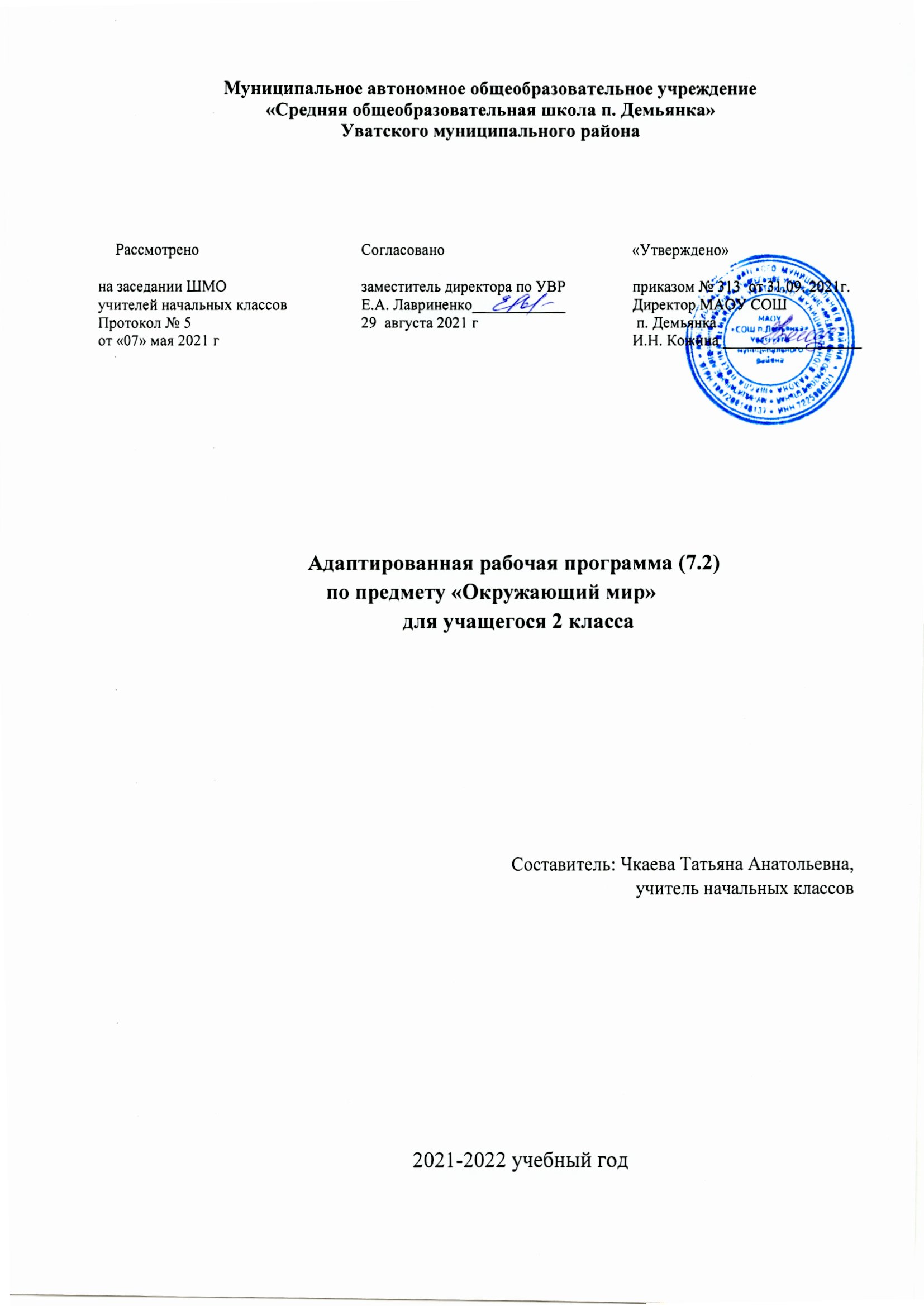 Адаптированная  рабочая программа разработана в соответствии с требованиями нормативно - правовых документов: - Федерального закона "Об образовании в Российской Федерации" от 29 декабря 2012 г. № 273-ФЗ  (ст.14, 15);- Федерального государственного образовательного стандарта начального общего образования, утвержденного приказом Министерства образования и науки Российской Федерации № 373 от 06.10.2009 г.; - Постановление Главного государственного санитарного врача РФ от 28 сентября 2020 г. N 28 «Об утверждении санитарных правил СП 2.4.3648-20 "Санитарно-эпидемиологические требования к условиям организациям воспитания и обучения, отдыха и оздоровления детей и молодёжи»;- Приказ Министерства образования и науки РФ от 30 августа 2013 г. № 1015 "Об утверждении Порядка организации и осуществления образовательной деятельности по основным общеобразовательным программам -образовательным программам начального общего, основного общего и среднего общего образования";- Приказ министерства образования и науки Российской Федерации от 19.12.2014 г. № 1598 "Об утверждении федерального образовательного стандарта  начального общего образования обучающихся с ограниченными возможностями здоровья";-Адаптированная основная общеобразовательная программа начального общего образования для обучающихся с задержкой психического развития (вариант 7.2) МАОУ СОШ п.Демьянка УМР   Адаптированная рабочая программа для обучающихся с ОВЗ разработана на основе авторской программы  Н.Ф.Виноградовой «Окружающий мир» (Москва, «Вентана-Граф», 2015 г.).Программа построена с учетом специфики усвоения учебного материала детьми с задержкой психического развития. Представленная программа, сохраняя основное содержание образования, принятое для общеобразовательных школ, отличается тем, что предусматривает коррекционную направленность обучения.    Адаптированная программа обучающегося с ОВЗ предполагает, что обучающийся с задержкой психического развития (ЗПР) получает образование, полностью соответствующее по итоговым достижениям к моменту завершения обучения образованию обучающихся, не имеющих ограничений по возможностям здоровья, в те же сроки обучения (1 - 4 классы).Целью данного курса является воспитание гуманного, творческого, социально активного человека, уважительно и бережно относящегося к среде своего обитания, к природному и культурному достоянию человечества, развитие базовых способностей обучающихся на основе системно - деятельностного подхода в образовании.Основными задачами реализации содержания курса являются:-сформировать уважительное отношение к России, родному краю, своей семье, истории, культуре, природе нашей страны, её современной жизни;-сформировать начальные знания о предметах и явлениях окружающего мира, заложить основы экологической грамотности, создать условия для усвоения элементарных правил нравственного поведения в мире природы и людей, норм здоровьесберегающего поведения в природной и социальной среде;-способствовать усвоению простейших взаимосвязей и взаимозависимостей между миром живой и неживой природы, между деятельностью человека и происходящими изменениями в окружающей среде;-развивать умение устанавливать и выявлять причинно-следственные связи в окружающем мире, прогнозировать простые последствия собственных действий и действий, совершаемых другими людьми.Специфика курса «Окружающий мир» состоит в том, что он, имея ярко выраженный интегративный характер, соединяет в равной мере природоведческие, обществоведческие, исторические знания и даёт обучающемуся материал естественных и социально-гуманитарных наук, необходимый для целостного и системного видения мира в его важнейших взаимосвязях.Знакомство с началами естественных и социально-гуманитарных наук в их единстве и взаимосвязях даёт ученику ключ (метод) к осмыслению личного опыта, позволяя сделать явления окружающего мира понятными, знакомыми и предсказуемыми, найти своё место в ближайшем окружении, прогнозировать направление своих личных интересов в гармонии с интересами природы и общества, тем самым обеспечивая в дальнейшем как своё личное, так и социальное благополучие.     Курс «Окружающий мир» представляет детям широкую панораму природных и общественных явлений как компонентов единого мира. В рамках же данного предмета благодаря интеграции естественнонаучных и социально-гуманитарных знаний могут быть успешно, в полном соответствии с возрастными особенностями младшего школьника решены задачи экологического образования и воспитания, формирования системы позитивных национальных ценностей, идеалов взаимного уважения, патриотизма, опирающегося на этнокультурное многообразие и общекультурное единство российского общества как важнейшее национальное достояние России. Таким образом, курс создаёт прочный фундамент для изучения значительной части предметов основной школы и для дальнейшего развития личности. Используя для осмысления личного опыта ребёнка знания, накопленные естественными и социально-гуманитарными науками, курс вводит в процесс постижения мира ценностную шкалу, без которой невозможно формирование позитивных целевых установок подрастающего поколения.     Курс «Окружающий мир» помогает ученику в формировании личностного восприятия, эмоционального, оценочного отношения к миру природы и культуры в их единстве, воспитывает нравственно и духовно зрелых, активных, компетентных граждан, способных оценивать своё место в окружающем мире и участвовать в созидательной деятельности на благо родной страны и планеты Земля.Значение курса состоит также в том, что в ходе его изучения школьники овладевают основами практико-ориентированных знаний о человеке, природе и обществе, учатся осмысливать причинно-следственные связи в окружающем мире, в том числе на многообразном материале природы и культуры родного края.Курс обладает широкими возможностями для формирования у младших школьников фундамента экологической и культурологической грамотности и соответствующих компетентностей — умений проводить наблюдения в природе, ставить опыты, соблюдать правила поведения в мире природы и людей, правила здорового образа жизни. Это позволит обучающимся освоить основы адекватного природо- и культуросообразного поведения в окружающей природной и социальной среде. Поэтому данный курс играет наряду с другими предметами начальной школы значительную роль в духовно-нравственном развитии и воспитании личности, формирует вектор культурно-ценностных ориентации младшего школьника в соответствии с отечественными традициями духовности и нравственности.    Существенная особенность курса состоит в том, что в нём заложена содержательная основа для широкой реализации межпредметных связей всех дисциплин начальной школы. Предмет «Окружающий мир» использует и тем самым подкрепляет умения, полученные на уроках литературного чтения, русского языка и математики, музыки и изобразительного искусства, технологии и физической культуры, совместно с ними приучая детей к рационально-научному и эмоционально-ценностному постижению окружающего мира.В основе методики преподавания курса «Окружающий мир» лежит проблемно-поисковый подход, обеспечивающий «открытие» детьми нового знания и активное освоение различных способов познания окружающего. При этом используются разнообразные методы и формы обучения с применением системы средств, составляющих единую информационно-образовательную среду. Обучающиеся ведут наблюдения явлений природы и общественной жизни, выполняют практические работы и опыты, в том числе исследовательского характера, различные творческие задания. Проводятся дидактические и ролевые игры, учебные диалоги, моделирование объектов и явлений окружающего мира. Для успешного решения задач курса важны экскурсии и учебные прогулки, встречи с людьми различных профессий, организация посильной практической деятельности по охране среды и другие формы работы, обеспечивающие непосредственное взаимодействие ребёнка с окружающим миром. Учебный курс «Окружающий мир» занимает особое место среди учебных предметов начальной школы. Образно говоря, это то, что «всегда с тобой», поскольку познание детьми окружающего мира не ограничивается рамками урока. Оно продолжается постоянно в школе и за её стенами. Сам учебный курс является своего рода системообразующим стержнем этого процесса. Вот почему важно, чтобы работа с детьми, начатая на уроках, продолжалась в той или иной форме и после их окончания, во внеурочной деятельности. Учителю следует также стремиться к тому, чтобы родители обучающихся в повседневном общении со своими детьми, поддерживали их познавательные инициативы, пробуждаемые на уроках. Это могут быть и конкретные задания для домашних опытов и наблюдений, чтения и получения информации   от взрослых.Программа рассчитана на проведение двух уроков в неделю. Во  2 классе это 68 часов.К учебнику Н.Ф. Виноградовой «Окружающий мир: 2класс» разработаны рабочие тетради, в которых представлены поисковые, исследовательские и творческие задания.Результатами освоения программы «Окружающий мир» являются личностные, метапредметные и предметные результаты.Личностные результаты1. Формирование основ российской гражданской идентичности, чувства гордости за свою Родину, российский народ и историю России, осознание своей этнической и национальной принадлежности; ценности многонационального российского общества, становление гуманистических и демократических ценностных ориентаций.2. Формирование целостного, социально ориентированного взгляда на мир в его органичном единстве и разнообразии природы, народов, культур и религий.3. Формирование уважительного отношения к иному мнению, истории и культуре других народов.4. Овладение начальными навыками адаптации в динамично изменяющемся и развивающемся мире.5. Принятие и освоение социальной роли обучающегося, развитие мотивов учебной деятельности и формирование личностного смысла учения.6. Развитие самостоятельности и личной ответственности за свои поступки, в том числе в информационной деятельности, на основе представлений о нравственных нормах, социальной справедливости и свободе.7. Формирование эстетических потребностей, ценностей и чувств.8. Развитие этических чувств, доброжелательности и эмоционально-нравственной отзывчивости, понимания и сопереживания чувствам других людей.9. Развитие навыков сотрудничества со взрослыми и сверстниками в разных социальных ситуациях, умения не создавать конфликтов и находить выходы из спорных ситуаций.10. Формирование установки на безопасный, здоровый образ жизни, наличие мотивации к творческому труду, работе на результат, бережному отношению к материальным и духовным ценностям.У обучающихся будут сформированы:первичное представление о гражданской идентичности в форме осознания «Я» как юного гражданина России, одновременно осознающего свою принадлежность к определённому этносу;умение использовать позитивную лексику, передающую положительные чувства в отношении своей Родины;ценностные представления о своей семье и своей малой родине; общее и первичное представление о ценностях многонационального российского общества (образ Родин, России как семьи разных народов, образ Москвы как духовной ценности, важной для разных народов);эмоционально-положительное отношение к внутреннему смыслу государственной символики России;целостный взгляд на окружающий мир через последовательное практическое знакомство с формулой «окружающий мир»— это природа, культура и люди», раскрытой в последовательно расширяющихся сферах (школа, дом, город (село), страна);представление о необходимости бережного отношения к культуре других народов России; — представление о навыках адаптации в мире через осознание взаимной связи людей в разных социальных сферах жизни (в школе, дома, городе (селе), стране);положительное отношение к школе, учебной деятельности;представление о новой социальной роли ученика, правилах школьной жизни (ответственно относиться к уроку окружающего мира — ежедневно быть готовым к уроку), готовность бережно относиться к школьным принадлежностям — учебнику, рабочей тетради и пр.;первичное представление о личной ответственности за свои поступки через бережное отношение к природе и окружающему миру в целом;эстетические чувства, впечатления через восприятие природы, культуры, произведений устного народного творчества, традиционного костюма и пр.;этические нормы (сотрудничество, взаимопомощь) на основе взаимодействия учащихся при выполнении совместных заданий;этические чувства на основе знакомства с культурой народов России;потребность сотрудничества со взрослыми и сверстниками через знакомство с правилами поведения на уроке для того, чтобы не мешать успешной работе товарищей, правилами работы в паре, группе, со взрослыми;освоение правил работы в группе, доброжелательное отношение к сверстникам, бесконфликтное поведение, стремление прислушиваться к мнению одноклассников;установка на безопасный, здоровый образ жизни через осознанное соблюдение правил безопасности при работе с электроприборами в домашнем быту и на школьных занятиях, соблюдение распорядка дня.Метапредметные результатыРегулятивныепонимать и принимать учебную задачу, сформулированную учителем;сохранять учебную задачу урока (воспроизводить её в ходе урока по просьбе учителя);выделять из темы урока известные знания и умения;планировать своё небольшое по объёму высказывание (продумывать, что сказать вначале, а что — потом);планировать свои действия на отдельных этапах урока (целеполагание, проблемная ситуация, работа с информацией и пр. по усмотрению учителя);фиксировать в конце урока удовлетворённость / неудовлетворённость своей работой на уроке (с помощью средств, предложенных учителем), объективно относиться к своим успехам / неуспехам;оценивать свою деятельность, используя «Странички для самопроверки»;сверять выполнение работы по алгоритму, данному в учебнике или записанному учителем на доске.Познавательныепонимать и толковать условные знаки и символы, используемые в учебнике для передачи информации (условные обозначения, выделения цветом, оформление в рамки и пр.);находить и выделять под руководством учителя необходимую информацию из текстов, иллюстраций, учебных пособий и пр.;понимать схемы учебника, передавая содержание схемы в словесной форме;понимать содержание текста, интерпретировать смысл, фиксировать прочитанную информацию в виде элементарных таблиц или простых схем;анализировать объекты окружающего мира с выделением отличительных признаков;проводить сравнение и классификацию объектов по заданным критериям;устанавливать элементарные причинно-следственные связи;строить рассуждение (или доказательство своей точки зрения) по теме урока в соответствии с возрастными нормами;проявлять индивидуальные творческие способности при выполнении рисунков, схем, подготовке сообщений и пр.;располагать культурные события и явления на шкале относительного времени «раньше — теперь».Коммуникативныевключаться в диалог с учителем и сверстниками; формулировать ответы на вопросы;слушать партнёра по общению (деятельности), не перебивать, не обрывать на полуслове, вникать в смысл того, о чём говорит собеседник;договариваться и приходить к общему решению; излагать своё мнение и аргументировать свою точку зрения;интегрироваться в группу сверстников, проявлять стремление ладить с собеседниками, не демонстрировать превосходство над другими, вежливо общаться;признавать свои ошибки, озвучивать их, соглашаться, если на ошибки указывают другие; употреблять вежливые слова в случае неправоты: «Извини, пожалуйста», «Прости, я не хотел тебя обидеть», «Спасибо за замечание, я его обязательно учту» и др.;понимать и принимать совместно со сверстниками задачу групповой работы (работы в паре), распределять функции в группе (паре) при выполнении заданий;строить монологическое высказывание, владеть диалогической формой речи (с учётом возрастных особенностей, норм);готовить небольшие сообщения с помощью взрослых (родителей.) по теме проекта.2. Содержание предмета  Окружающий мир   2 классВведение. Что окружает человека  Окружающий мир: неживая природа (солнце, воздух, вода и др.); живая природа (животные, растения, люди); предметы и изделия, созданные человеком. Настоящее, прошлое, будущее.Кто ты такойЧем люди похожи. Что отличает одного человека от другого. Каким родится человек. Что природа дает человеку при рождении. Зачем нужно знать, какой я, каковы другие люди. Можно ли изменить себя.Наши помощники — органы чувств.Ты и твое здоровье. Что такое здоровье. Почему здоровье нужно беречь. Значение режима дня, гигиены и закаливания. Определение времени по часам (арабские и римские цифры).Физическая культура. Закаливание. Твое здоровье и питание. Культура поведения за столом. Воспитание у себя организованности, любознательности. Можно ли изменить себя.ОБЖ: здоровье и осторожность. Правила поведения на дорогах. Правила поведения при опасных жизненных ситуациях (обращение с водой, огнем, электричеством). Помощь человеку, попавшему в беду. Правила поведения при плохом самочувствии и несчастном случае. Правила поведения на объектах железнодорожного транспорта.Путешествие в прошлое (исторические сведения). Как человек открыл для себя огонь.Кто живет рядом с тобой Что такое семья. Что объединяет членов семьи, поколения в семье. Семейное «древо», имена и отчества членов семьи, их семейные обязанности. Как семья трудится, проводит свободное время. Характер взаимоотношений в семье: любовь, привязанность, взаимопомощь, внимательность, доброта. Твое участие в жизни семьи. Забота о старших и младших членах семьи.Правила поведения. Какие бывают правила. Правила культурного поведения в общественных местах: в транспорте, на природе, в учреждениях культуры. Проявление внимательного и заботливого отношения к пожилым, старым, больным людям, маленьким детям. Доброта, справедливость, честность, внимательность, уважение к чужому мнению — правила взаимоотношений и дружбы. Твои друзья-одноклассники.Внешнее проявление чувств. Могут ли обидеть жесты, мимика. Как управлять своими эмоциями, как научиться «читать» выражения лица, мимику и жесты. Ссоры: как их предупредить.Путешествие в прошлое (исторические сведения). Когда и почему появились правила. Игровой и потешный семейный фольклор.Россия — твоя Родина Что такое Родина. Почему человек любит свою Родину, как выражает свою любовь. Флаг и герб России.Родной край — частица Родины. Особенности родного края, отличающие его от других мест родной страны. Достопримечательности родного края. Труд, быт людей. Культурные учреждения. Знаменитые люди родного края.Как сегодня трудятся россияне. Зачем человек трудится. Ценности, которые человек создает в процессе труда. Хлеб — главное богатство России. Труд хлебороба, фермера. Профессии людей, занятых в промышленности, на транспорте. Профессии, значение которых возросло в последние годы (экономист, программист).Города России. Москва — столица РФ, крупнейший культурный центр. Достопримечательности Москвы, труд и отдых москвичей. Санкт-Петербург — северная столица России. Достопримечательности Санкт-Петербурга.Конституция — главный закон России. Права граждан России. Права детей России. Россия — многонациональная страна. Жизнь разных народов России (труд, быт, культура, язык) на примере двух-трех народов.Путешествие в прошлое (исторические сведения). Как Русь начиналась. Древняя Русь. Славяне — предки русского народа. Первое упоминание о славянах. Славянское поселение в У-1Х веках. Первые русские князья: Рюрик, Олег, Игорь; Ольга. Занятия славян. Первые орудия сельскохозяйственного труда. Особенности быта славян. Русская трапеза. Образование городов.Как Москва возникла и строилась. Юрий Долгорукий, Иван Калита, Дмитрий Донской. Их роль в возникновении и процветании Москвы. Древние города: «Золотое кольцо» России. Достопримечательности древних городов. Как возникло и что обозначает слово «гражданин».Мы — жители Земли Что входит в солнечную «семью». Звезда по имени Солнце. Земля — планета. Чем Земля отличается от других планет Солнечной системы.Царства природы. Бактерии, Грибы. Животное и растение – живые существа. Какие животные обитают на Земле. Разнообразие растений и животных.Природные сообщества Среда обитания. Природные сообщества.Жизнь леса. Этажи леса. Леса России: хвойные, лиственные; дубрава, березняк, осинник и др. Леса родного края. Травянистые растения леса, лекарственные, ядовитые. Млекопитающие (звери), насекомые, пресмыкающиеся, птицы — обитатели леса, их жизнь в разные времена года.Использование леса человеком. Правила поведения в лесу. Охрана растений и животных леса.Жизнь водоема. Вода как одно из главных условий жизни. Свойства воды. Три состояния воды: пар, твердая и жидкая вода. Водоемы, особенности разных водоемов (река, пруд, озеро, море, болото). Типичные представители растительного и животного мира разных водоемов (реки, пруда, болота).Использование водоемов человеком. Правила поведения на водоемах. Охрана водоемов.Жизнь луга. Растения и животные луга. Характеристика типичных представителей луга (с учетом принципа краеведения). Лекарственные растения луга. Использование и охрана лугов человеком.Жизнь поля. Какие бывают поля, разнообразие культур, выращиваемых на полях: зерновые, овощные, технические и др. Животные поля.Жизнь сада и огорода. Растения сада и огорода. Плодовые и ягодные культуры. Сезонный труд людей. Вредители сада и огорода.            Природа и человек Природа как источник пищи, здоровья, различных полезных предметов для людей. Красота природы. Отражение явлений природы в искусстве и литературе.Человек и природа. Может ли человек жить без природы. Роль человека в сохранении природных объектов. Правила поведения в природе. Охранные мероприятия. Красная книга. «Черная» книга Земли.Путешествие в прошлое (исторические сведения). Как человек одомашнил животных.          Практические работы. Составление режима дня для будней и выходных. Первая помощь при ожогах, порезах, ударах. Составление семейного «древа». Работа с натуральными объектами, гербариями, муляжами (съедобные и ядовитые грибы; редкие растения своей местности; растения разных сообществ.Экскурсии. В лес (лесопарк), поле, на луг, водоем; в краеведческий музей, места сельскохозяйственного труда (с учетом местного окружения). Экскурсии в исторический (краеведческий), художественный музеи, на предприятие, в учреждение культуры и быта (с учетом местных условий).3. Календарно-тематическое планирование по окружающему миру 2 классЦелевой приоритет воспитания на уровне НООУчебные предметы с необходимым воспитательным ресурсомсоздание благоприятных условий для усвоения школьниками социально значимых знаний – знаний основных норм и традиций того общества, в котором они живут. 1класс: Через все темы курса2 класс: Через все темы курса3 класс: Через все темы курса4класс: Через все темы курса- быть любящим, послушным и отзывчивым сыном (дочерью), братом (сестрой), внуком (внучкой); уважать старших и заботиться о младших членах семьи; выполнять посильную для ребёнка домашнюю работу, помогая старшим1класс: Семья.2 класс: Что такое семья?  Труд в семье. Как семья отдыхает?3 класс: Как трудились крестьянские дети.4класс: От рождения до старости- быть трудолюбивым, следуя принципу «делу — время, потехе — час» как в учебных занятиях, так и в домашних делах, доводить начатое дело до конца1класс: Мы – школьники. Любимые занятия. Воскресный день.2 класс: Зачем человек трудится?3 класс: Что создавалось трудом крестьянина? 4класс: Чему и как учились в России при Петре I.- знать и любить свою Родину – свой родной дом, двор, улицу, город, село, свою страну; 1класс: Родной край. Наша страна – Россия.2 класс: Родина – что это значит? Родной край –  частица Родины. Из истории нашей Родины.3 класс: Советская Россия. СССР. Российская Федерация4класс: Гражданин и государство.беречь и охранять природу (ухаживать за комнатными растениями в классе или дома, заботиться о своих домашних питомцах и, по возможности, о бездомных животных в своем дворе; подкармливать птиц в морозные зимы; не засорять бытовым мусором улицы, леса, водоёмы);  1класс: Богата природа России. Природе нужны  все! Животное живое существо.  Наш уголок природы. Животные и растения уголка природы.2 класс: Будем беречь природу. Будем беречь нашу Землю.3 класс: Красная книга России4класс: Природные зоны России.проявлять миролюбие — не затевать конфликтов и стремиться решать спорные вопросы, не прибегая к силе; 1класс: Давай познакомимся.2 класс: Твои друзья – взрослые и дети.3 класс: Через все темы курса4класс: Россия и ее соседи.стремиться узнавать что-то новое, проявлять любознательность, ценить знания;1класс: Через все темы курса2 класс: Солнечная система. Земля – планета Солнечной системы.3 класс: Через все темы курса4класс: Через все темы курсабыть вежливым и опрятным, скромным и приветливым1класс: Идем в гости. 2 класс: О правилах  поведения.3 класс: По одёжке встречают…4класс: Поговорим о доброте. Умеешь ли ты общаться.соблюдать правила личной гигиены, режим дня, вести здоровый образ жизни1класс: Правила гигиены. О режиме дня. Что такое здоровье. Твои помощники – органы чувств. Если хочешь быть здоров, закаляйся.2 класс: Режим дня. Практическая работа «Составление режима дня для будней и выходных». Почему нужно правильно питаться.3 класс: Через все темы курса4класс: Режим дня. Правила закаливания.уметь сопереживать, проявлять сострадание к попавшим в беду; стремиться устанавливать хорошие отношения с другими людьми; уметь прощать обиды, защищать слабых, по мере возможности помогать нуждающимся в этом людям; уважительно относиться к людям иной национальной или религиозной принадлежности, иного имущественного положения, людям с ограниченными возможностями здоровья1класс: Через все темы курса2 класс: Я, ты, он, она...  Все мы люди…3 класс: Боги древних славян. Народные праздники.4класс: Что такое справедливость.быть уверенным в себе, открытым и общительным, не стесняться быть в чём-то непохожим на других ребят; уметь ставить перед собой цели и проявлять инициативу, отстаивать своё мнение и действовать самостоятельно, без помощи старших.  1класс: О дружбе.2 класс: Можно ли изменить себя.3 класс: По одёжке встречают…4класс: Умеешь ли ты общаться.№ урокаПо плануФактически Тема урокаВведение. Что тебя окружает (1 час)Введение. Что тебя окружает (1 час)Введение. Что тебя окружает (1 час)Введение. Что тебя окружает (1 час)Введение. Что тебя окружает (1 час)1.03.09Что тебя окружает.Кто ты такой 11 (часов)Кто ты такой 11 (часов)Кто ты такой 11 (часов)Кто ты такой 11 (часов)Кто ты такой 11 (часов)2.08.09Я, ты, он, она...  Все мы люди…3.10.09Наши помощники – органы чувств.4.15.09Что такое  здоровье?5.17.09Режим дня. Практическая работа «Составление режима дня для будней и выходных».6.22.09Физическая  культура.7.24.09Почему нужно правильно питаться.8.29.09Здоровье и  питание.9.01.10Умеешь ли ты есть?10.06.10Почему нужно быть осторожным.  Практическая работа с натуральными объектами, гербариями, муляжами (съедобные и ядовитые грибы).11.08.10Здоровье и осторожность. Солнечный удар. Практическая работа «Первая помощь при ожогах, порезах, ударах».1213.10Можно ли изменить себя.Кто живет рядом с тобой (8 часов)Кто живет рядом с тобой (8 часов)Кто живет рядом с тобой (8 часов)Кто живет рядом с тобой (8 часов)Кто живет рядом с тобой (8 часов)1315.10Что такое семья?  Практическая работа «Составление семейного «древа».1420.10Труд в семье. Как семья отдыхает?РК1522.10Проверочная работа.1627.10Твои друзья – взрослые и дети.1729.10Твои друзья – взрослые и дети.1810.11О правилах  поведения.1912.11О дружбе2017.11О дружбе настроение Россия — твоя Родина (14 часов)Россия — твоя Родина (14 часов)Россия — твоя Родина (14 часов)Россия — твоя Родина (14 часов)Россия — твоя Родина (14 часов)2119.11Родина – что это значит?2224.11Родной край –  частица Родины. 2326.11Из истории нашей Родины. Экскурсия в исторический музей.2401.12Из истории нашей Родины. Виртуальная экскурсия  в художественный музей.2503.12Зачем человек трудится? 2608.12Хлеб – главное богатство России. Виртуальная экскурсия в места сельскохозяйственного труда.2710.12Как работают в пекарне (на хлебозаводе).  Экскурсия на предприятие.2815.12.Все профессии важны. Виртуальная экскурсия в учреждение быта.2917.12О  труде фермера и экономиста,  программиста.3022.12Мы – граждане России. Народы России.  Виртуальная экскурсия в музей народов России3124.12Древние города России.3212.01. Города России. Москва. Экскурсия в краеведческий музей.Мы — жители ЗемлиМы — жители ЗемлиМы — жители ЗемлиМы — жители ЗемлиМы — жители Земли333412.0114.01Солнечная система.353621.0126.01Земля – планета Солнечной системы.3728.01Глобус – модель Земли.3802.02Царства живой природы. Бактерии3904.02Грибы.4016.02Жизнь животных. Какие животные живут на Земле.4118.02Как животные воспринимают мир.4224.02Как животные  защищаются,  питаются, строят жилища.4325.02Как животные воспитывают потомство.4402.03Жизнь растений. Какие бывают растения. Практическая работа с натуральными объектами, гербариями, муляжами (редкие растения нашей местности).4504.03Органы растения и их значение для его жизни. Практическая работа с  гербариями (части растений).4609.03Что такое лес?  Экскурсия.4711.03Как развиваются растения.4816.03Деревья леса. 4918.03Кустарники леса.5023.03Травянистые растения. Практическая работа с натуральными объектами, гербариями, муляжами.5125.03Лесная аптека. Практическая работа с натуральными объектами, гербариями, муляжами (растения леса).5206.04Звери леса.5308.04Проверочная работа.5413.04Птицы – лесные жители. Ужи – обитатели леса.5515.04Насекомые леса.5620.04Мы пришли в лес. Экскурсия.5722.04Путешествие  капельки.5827.04Свойства воды.5929.04Рыбы – обитатели водоёмов.6004.05Пресный водоём.  Обитатели пресных водоёмов.  Экскурсия на  водоем.6106.05Болото – естественный водоём.  Практическая работа с натуральными объектами, гербариями, муляжами (растения водоема).6211.05Растения и животные луга. Виртуальная экскурсия на луг.Практическая работа с натуральными объектами, гербариями, муляжами (растения  луга).6313.05Растения и животные поля. Виртуальная экскурсия в поле.Практическая работа с натуральными объектами, гербариями, муляжами (растения поля).6418.05Растения и животные сада. Виртуальная экскурсия в сад.Практическая работа с натуральными объектами, гербариями, муляжами (растения сада).6520.05Будем беречь природу.6625.05Проверочная  работа.6727.05Будем беречь нашу Землю.6828.05Будем беречь нашу Землю.